Postpartum IUD Insertion Privileging  Clinician: ____________________________                                                               	        	Requirements for Training:Familiarity with the Clinical Guidelines for Postpartum Intrauterine Device InsertionViewing of a postpartum IUD insertion technique demonstration video (As an example, the SPIRES postpartum IUD Insertion is available at: http://www.youtube.com/watch?v=uMcTsuf8XxQ)Practice IUD insertion on the postpartum IUD modelAt least two proctored postpartum IUD insertionsDocumentation of Training:
1.  I have read and am familiar with the Clinical Guidelines for Postpartum IUD Insertion.

____________________________________        	__________________
Clinician Signature   					Date
2.  The clinician has viewed the Postpartum IUD Insertion Demonstration video.

____________________________________        	__________________
Privilege Granter     					Date
3.  The clinician has practiced IUD insertion on the postpartum uterine model.

____________________________________        	__________________
Privilege Granter                                                             	Date
4.  I have proctored the clinician through _____ postpartum IUD insertions and they are able to perform postpartum IUD unassisted.

____________________________________        	__________________
Proctoring Clinician                                               		Date 
5.  The clinician has met the requirements for credentialing in postpartum IUD insertion.

____________________________________        	__________________
Privilege Granter                                                             	Date
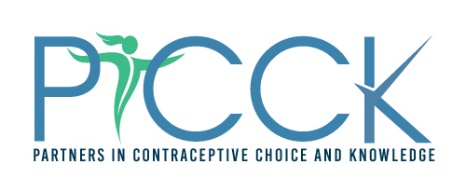 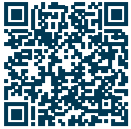 